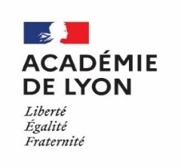 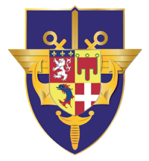 EXEMPLE GRILLE D’EVALUATION PRIX DU TRINÔME SESSION 2023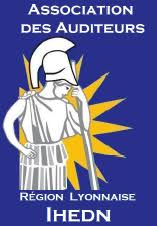 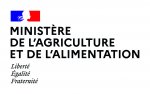 EXEMPLE GRILLE D’EVALUATION PRIX DU TRINÔME SESSION 2023Maîtrise insuffisanteMaîtrise fragileMaîtrise satisfaisanteTrès bonne maîtriseBILAN           /      SCORE FINALLa problématique du projet répond aux enjeux de la Défense et de la Sécurité nationale.La problématique du projet répond aux enjeux de la Défense et de la Sécurité nationale.Les élèves ont été acteurs dans le projet.Les élèves ont été acteurs dans le projet.Le projet a un sens éducatif global.Le projet a un sens éducatif global.Le support proposé est original.Le support proposé est original.Le support proposé servira au plus grand nombre.Le support proposé servira au plus grand nombre.